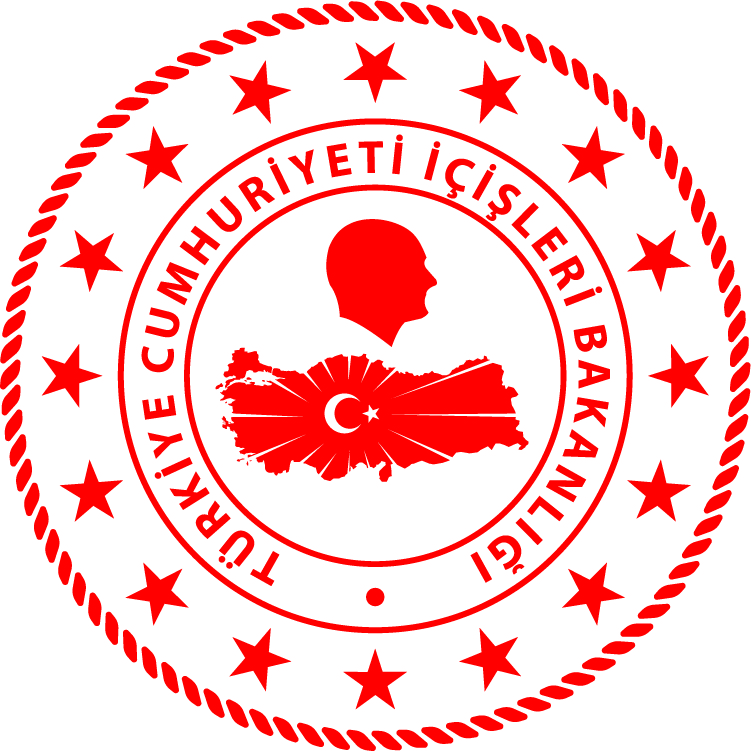 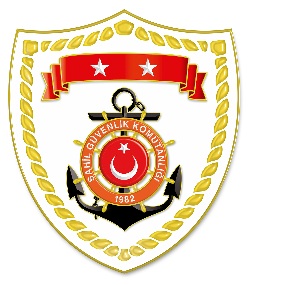 SG Marmara ve Boğazlar Bölge Komutanlığı S.NoTARİHMEVKİ VE ZAMANOLAYTIBBİ TAHLİYE YAPILAN ŞAHISLARAÇIKLAMA122 Mayıs 2023ÇANAKKALE/Gökçeada16.40Rahatsızlanma1Gökçeada’da rahatsızlanan 1 şahsın tıbbi tahliyesi gerçekleştirilmiştir.222 Mayıs 2023ÇANAKKALE/Gökçeada21.15Rahatsızlanma2Gökçeada’da rahatsızlanan 2 şahsın tıbbi tahliyesi gerçekleştirilmiştir.